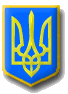 ЛИТОВЕЗЬКА    СІЛЬСЬКА РАДАВОЛОДИМИРСЬКОГО  РАЙОНУ ВОЛИНСЬКОЇ  ОБЛАСТІТридцять дев’ята  сесія восьмого скликанняР І Ш Е Н Н ЯВід   07 грудня 2023 року                 с. Литовеж                                     № 39/ 64Про затвердження структури таштатного розпису  апарату Литовезької сільської ради          У зв’язку з підвищенням мінімальної заробітної плати у 2024  році до                7100 грн., змінами чинного законодавства, виробничою необхідністю формування структури виконавчого апарату сільської ради, взявши до уваги рекомендацію постійної комісії сільської ради з питань  бюджету, фінансів та планування соціально-економічного розвитку, метою забезпечення повноцінної діяльності  сільської  ради, у відповідності до п. 5 ч. 1 ст. 26 Закону України «Про місцеве самоврядування в Україні», ст. 21 Закону України «Про службу в органах місцевого самоврядування», постанови Кабінету Міністрів України від 09.03.2006р. № 268 (зі змінами в редакції від 05.10.2017 року) «Про упорядкування структури та умов оплати праці працівників апарату органів виконавчої влади, органів прокуратури, судів та інших органів», керуючись                  ст. 25 Закону України «Про місцеве самоврядування в Україні», Литовезька сільська радаВ И Р І Ш И Л А:1.Затвердити структуру та штатний розпис апарату Литовезької сільської ради на 2024 рік у кількості  35  штатні одиниці згідно додатків № 1 та 2. 2. Фінансовому відділу сільської ради подати на затвердження сільському голові відповідні штатні розписи та проводити фінансування штатних одиниць в межах відповідних кошторисних призначень на 2024  рік.3. Дане рішення набирає чинності з моменту його опублікування та застосовується з  01 січня 2024 року.Сільський   голова                                                            Олена КАСЯНЧУК